University of Utah Safety of Minors TrainingYou have been instructed to complete the University of Utah Safety of Minors Online Training. Please follow the link and instructions below to access the training. Upon completion of the training you can download a certificate for proof of completion. Send that certificate to your supervisor or program administrator. Please contact Youth Protection and Program Support at the University of Utah if you have issues accessing the online course. They can be reached by email: youthprotection@utah.eduThank you,University of UtahYouth Protection and Program SupportGo to this link: University Safety of Minors Policy TrainingOR If you have completed the training previously go to this link: REPEAT  - University Safety of Minors Policy TrainingClick on “Enroll” to the go to the course enrollment pageIf you have an existing Canvas account: Click on “Sign in to Enroll”You will be taken to a login page. If you do not have a uNID you must click on “Canvas Guest Login” Follow the instructions to complete the enrollment in the courseIf you do not have a Canvas account:Sign up for an account by filling in the fields providedYou will receive an email titled “Welcome to Catalog – Safety of Minors Policy Training”Follow the instructions from the email to complete the enrollment in the courseThe Safety of Minors Policy Training home page has all the instructions you need to complete the course. You must complete each step, including the Comprehensive Quiz which you are required to pass with 80% in order to officially complete the course.Upon completion of the course you will receive an email with a Certificate of Completion. Send that certificate or forward the email to your supervisor or program administrator.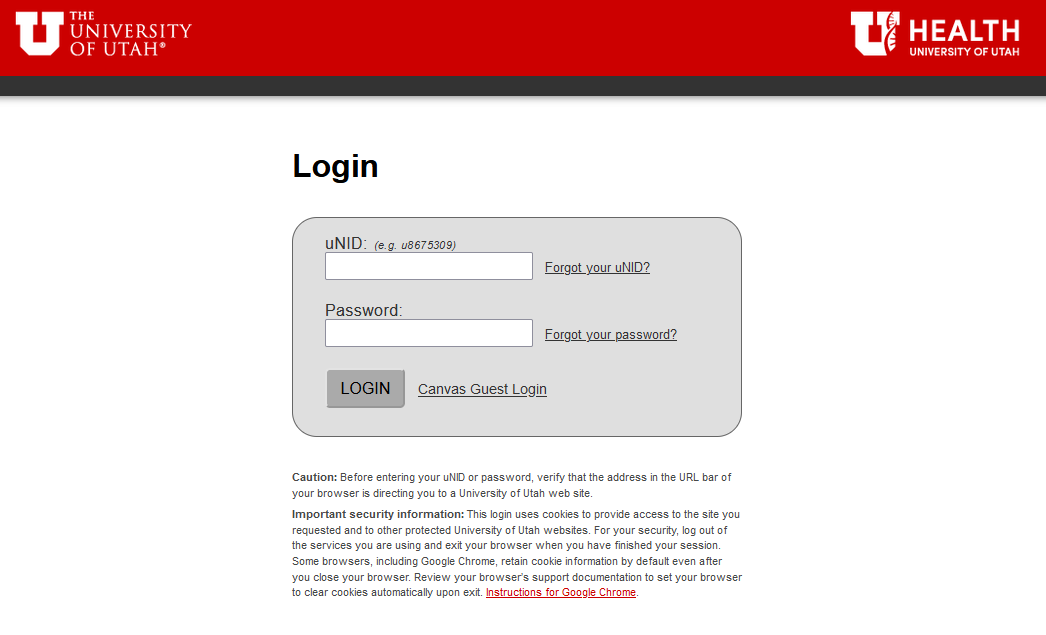 